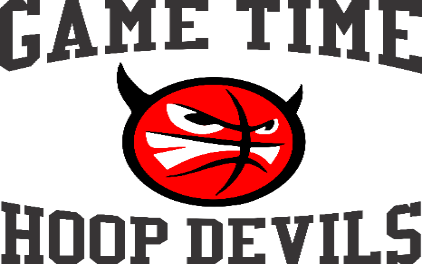  Pre – Season Basketball Clinic     A comprehensive 6 week skill development clinic for boys/girls in 3rd/4th  GRADE.  Our experienced professional coaches will be teaching age appropriate and ability - based skills to enhance your child’s ability and love of the game.  Call 516-902-3232 or 516-567-1781 for more info.FRIDAYS:  7:00—8:00pm (NEW TIME)  9/6/19 - 10/11/19 @ First Presbyterian Church-                                                                                 474 Wantagh Ave. Levittown, 11756	REGISTRATION IS LIMITED   FEE $120.00   -  $10 Discount if registration is received by Aug. 9, 2019-------------------------------------------------------------------------------------------------------------------------------------------------------------------------NAME______________________________________	AGE_____________	D.O.B.__________________________GENDER_____________	GRADE__________________________		HOME SCHOOL___________________________ADDRESS________________________________________________________________________________________________PHONE #_____________________________________	EMERGENCY#____________________________________________E-MAIL_______________________________________	MEDICAL CONCERNS______________________________________CASH_______________________________________ 	OR 	CHECK #________________________________________Make Checks Payable to: Game Time Sports Clinics 	ADDRESS:  3358 SILVERTON AVE. WANTAGH, NY 11793PROGRAM DIRECTORS:	PETE GATTO (516) 902-3232 		KEVIN OLSEN (516) 567-1781	                                                  E-MAIL: gametimesportsclinics@hotmail.com			WEBSITE:  www.gametimesportsclinics.com